Методика «Кактус»   графическая методика М.А. Панфиловой.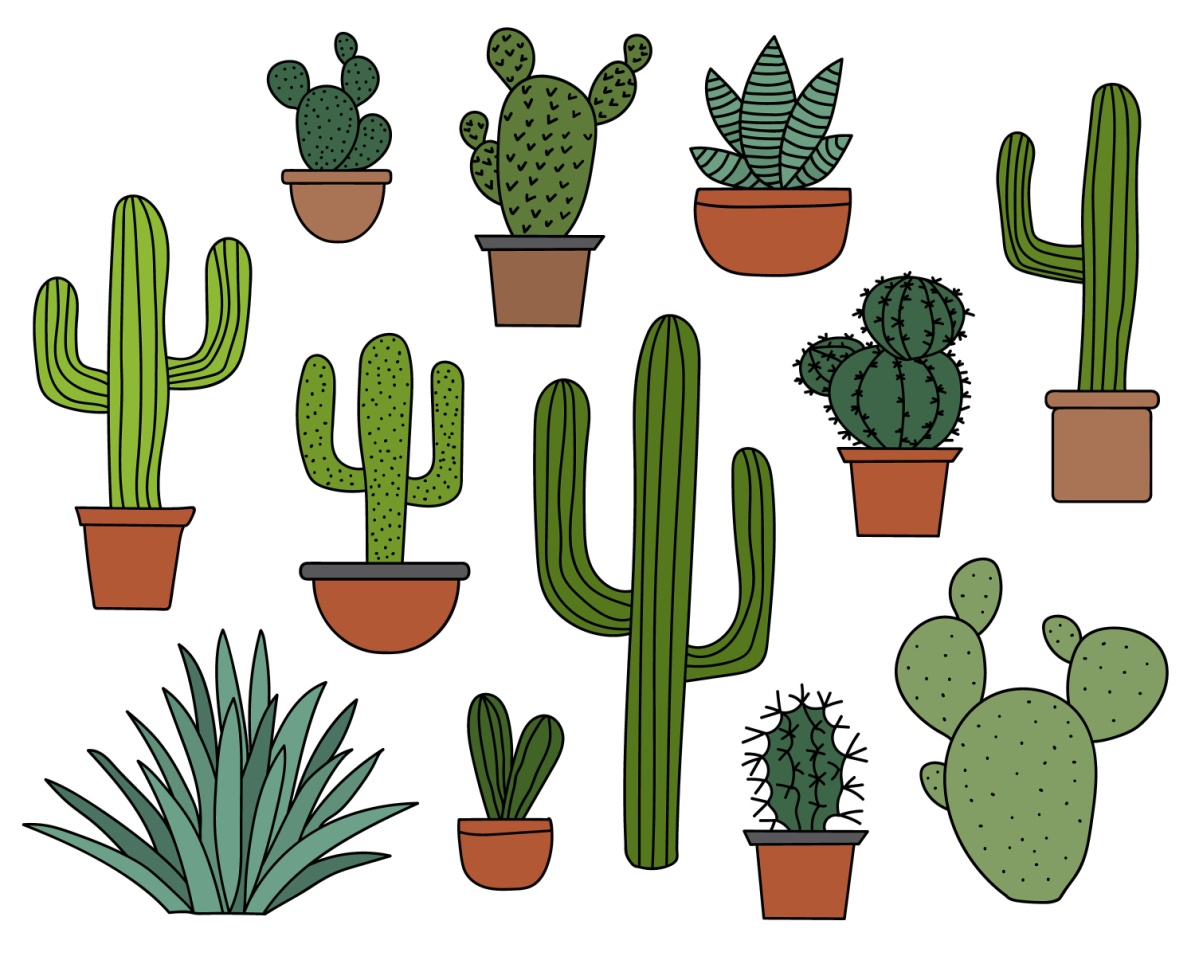 Цель: Выявление состояния эмоциональной сферы ребенка, выявление наличия агрессии, ее направленности и интенсивности.Оборудование: При проведении диагностики ребенку выдается лист бумаги форматом А4 и простой карандаш. Возможен вариант с использованием восьми «люшеровских» цветов, при интерпретации учитываются соответствующие показатели теста Люшера.В ходе работы вопросы и дополнительные объяснения не допускаются.Инструкция к выполнению: Предлагаем ребенку на листе бумаги (формат А4) нарисовать кактус, такой, какой ты его себе представляешь.Вопросы и дополнительные объяснения не допускаются. Ребенку дается столько времени, сколько ему необходимо. По завершении рисования с ребенком проводится беседа. Можно задать вопросы, ответы на которые помогут уточнить интерпретацию: 
1. Кактус домашний или дикий? 2. Его можно потрогать? Он сильно колется? 3. Кактусу нравится, когда за ним ухаживают: поливают, удобряют? 4. Кактус растет один или с каким-то растением по соседству? Если растет с соседом, то, какое это растение? 6. Когда кактус вырастет, что в нем изменится?Обработка результатов и интерпретация:При обработке результатов принимаются во внимание данные, соответствующие всем графическим методам, а именно:1. пространственное положение2. размер рисунка3. характеристики линий4. сила нажима на карандашКроме того, учитываются специфические показатели, характерные именно для данной методики:1. характеристика «образа кактуса» (дикий, домашний, женственный и т.д.)2. характеристика манеры рисования (прорисованный, схематичный и пр.)3. характеристика иголок (размер, расположение, количество)Интерпретация.
1. По результатам обработанных данных по рисунку можно диагностировать качества личности испытуемого ребенка.• Агрессивность – наличие иголок, особенно их большое количество. Сильно торчащие, длинные, близко расположенные друг к другу иголки отражают высокую степень агрессивности.• Импульсивность – отрывистые линии, сильный нажим.• Эгоцентризм, стремление к лидерству – крупный рисунок, расположенный в центре листа.• Неуверенность в себе, зависимость – маленький рисунок, расположенный внизу листа.• Демонстративность, открытость – наличие выступающих отростков в кактусе, вычурность форм.• Скрытность, осторожность – расположение зигзагов по контуру или внутри кактуса.• Оптимизм – изображение «радостных» кактусов, использование ярких цветов в варианте с цветными карандашами.• Тревожность – преобладание внутренней штриховки, прерывистые линии, использование темных цветов в варианте с цветными карандашами.• Женственность – наличие мягких линий и форм, украшений, цветов.• Экстравертированность – наличие на рисунке других кактусов или цветов.• Интровертированность – на рисунке изображен только один кактус.• Стремление к домашней защите, чувство семейной общности – наличие цветочного горшка на рисунке, изображение домашнего кактуса.• Отсутствие стремления к домашней защите, чувство одиночества – изображение дикорастущего, пустынного кактуса.Интерпретация цветовой гаммы рисунка:• темно-синий: покой, слияние, объединение, гармония, любовь (матери и младенца).Темно-синий — это небо и океан, где зародилась жизнь. Это состояние блаженства.• темно-зеленый: символ — росток, пробивающийся сквозь асфальт. Воля, целеустремленность, жизнелюбие, решительность, упорство, честолюбие, упрямство.• оранжево-красный: символ — огонь, кровь, взрыв. Экспансия, подчинение окружающей среды, сила, энергия, активность во всех направлениях.• лимонно-желтый: изменение, творчество, гибкость, отзывчивость на внешние стимулы, радость.• бордовый: искусство, необычность, гармония духовности, рождение нового, удвоение сущности, хрупкое динамическое равновесие.• светло-коричневый: тревога, беспокойство, болезнь, неприкаянность, неуверенность, переживание не уютности, физический и психологический дискомфорт.• черный: пустота, эксцентричность, ночь. смерть,уничтожение.